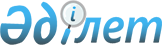 О признании утратившим силу постановления Правительства Республики Казахстан от 22 декабря 2003 года N 1289Постановление Правительства Республики Казахстан от 29 мая 2007 года N 437

      Правительство Республики Казахстан  ПОСТАНОВЛЯЕТ: 

      1. Признать утратившим силу  постановление  Правительства Республики Казахстан от 22 декабря 2003 года N 1289 "О подписании Протокола между Агентством Республики Казахстан по миграции и демографии и Министерством внутренних дел Российской Федерации о порядке реализации Соглашения между Правительством Республики Казахстан и Правительством Российской Федерации о регулировании процесса переселения и защите прав переселенцев от 6 июля 1998 года". 

      2. Настоящее постановление вводится в действие со дня подписания.        Премьер-Министр 

      Республики Казахстан 
					© 2012. РГП на ПХВ «Институт законодательства и правовой информации Республики Казахстан» Министерства юстиции Республики Казахстан
				